Öğrencimizin kurumunuzda gerçekleştirdiği staj sürecinin kapsamlı bir şekilde incelenmesi için öğrencimiz ile ilgili paylaşacağınız görüşler bizim için önem taşımaktadır. Size sunulan form sayesinde bölümümüzün sürekli gelişimi açısından öğrencilerimizin performansının ölçülmesi ve geliştirilmesi sağlanacaktır. Değerlendirme Ölçütleri;    Aşağıda verilen göstergeleri 100 üzerinden değerlendiriniz.----- İşletme Kaşesi ve Yetkili İmzalar. -----
----- Bu Kısım Fakülte Bölüm Staj Değerlendirme Komisyonu Tarafından Doldurulacaktır. -----Toplam Çalışılan Gün Sayısı:Staj Değerlendirme Sonucu	:			Kabul				Red Değerlendirme Tarihi            :   … /… / 20…

 * Lütfen bu formu kapalı ve onaylı bir zarf içerisinde stajyer öğrencimize teslim ediniz.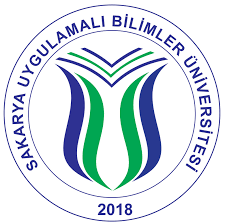 T.C.SAKARYA UYGULAMALI BİLİMLER ÜNİVERSİTESİTURİZM FAKÜLTESİ TURİZM REHBERLİĞİ BÖLÜMÜSTAJ DEĞERLENDİRME FORMUAdı ve SoyadıBölümü Öğrenci NoStajın TürüZorunlu Yaz StajıMesleki Uygulamaİsteğe BağlıBaşlama Tar. …/…/20… …/…/20… …/…/20…Bitiş Tar.…/…/20……/…/20……/…/20…STAJYERİN MESLEKİ NİTELİKLERİNE İLİŞKİN GÖSTERGELERDeğerlendirme Ölçütleri: 1-Çok yetersiz	2-Yetersiz	3-Orta          4-Yeterli 5-Çok Yeterli123451. Verilen görev ve sorumlulukları uygulayabilmesi2. Görev ve sorumluluk almaya istekli olması3. Takım üyesi olarak çalışma yeteneği4. Yabancı dilini aktif olarak kullanabilmesi5. Yaptığı işi düzenli bir şekilde yürütme yeteneği6. Bir turizmcinin sahip olması gereken etik değerlerin farkında olması7. Karşılaştığı problemleri çözebilme ve öncelik alabilme yeteneği8. Yaptığı işlerde zamanı kullanma yeteneği9. Yaptığı işe ilişkin teorik altyapısı10. Teknolojik donanımları kullanabilme yeteneği11. Çalıştığı iş yerine duyduğu bağlılık12. Turizm rehberliği mesleğine ilişkin bağlılığıStajyer Öğrenciye İlişkin Diğer GörüşlerinizStajyer Öğrenciye İlişkin Diğer GörüşlerinizStajyer Öğrenciye İlişkin Diğer GörüşlerinizStajyer Öğrenciye İlişkin Diğer GörüşlerinizStajyer Öğrenciye İlişkin Diğer GörüşlerinizStajyer Öğrenciye İlişkin Diğer GörüşlerinizÇalıştığı BölümlerSorumlu Yöneticiİşe 
İlgisiTeknik YeteneğiÇalışanlar ile İlişkisiKurallara UyumuDevam Durumu1.2.3.4.5.STAJ DEĞERLENDİRME KOMİSYONUSTAJ DEĞERLENDİRME KOMİSYONUSTAJ DEĞERLENDİRME KOMİSYONUKomisyon BaşkanıÜyeÜye